 Är det du som är pusselbiten som saknas?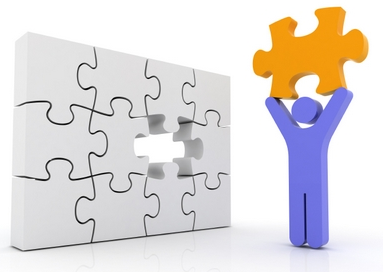 Vill du vara med och jobba i föreningen och kunna påverka vårt boende?Vi i valberedningen vill gärna komma i kontakt med dig som känner att det skulle vara en rolig utmaning att vara med i BRF Compagniets styrelse!Är det något speciellt du skulle vilja att styrelsen arbetade med och hur skulle du kunna hjälpa till?Styrelsen kommer alltid att behöva engagerade personer som har tid och möjlighet att vara med, både i styrelse eller runtomkring. Speciellt viktigt är det inom områdena Ekonomi och Administration. Du kan också vara den som gillar att driva projekt och ta dom i hamn tillsammans med övriga i styrelsen och möjliga ”kommittéer” i framtiden. Uppdraget är självklart arvoderat!Kanske är du småbarnsförälder och gillar frågor runt hur det blir för våra barn i föreningens framtid, kanske gillar du trädgård, natur eller annat som kan hjälpa föreningen framåt. Alla kan bidra med något! Det tror i alla fall vi i valberedningen.Anmäl ditt intresse och/eller boka en träff med oss för att prata lite om vad det innebär. Maila på valberedningen@brfcompagniet.seVi vill gärna ha ditt svar senast den 30 mars!Kjell & Johan